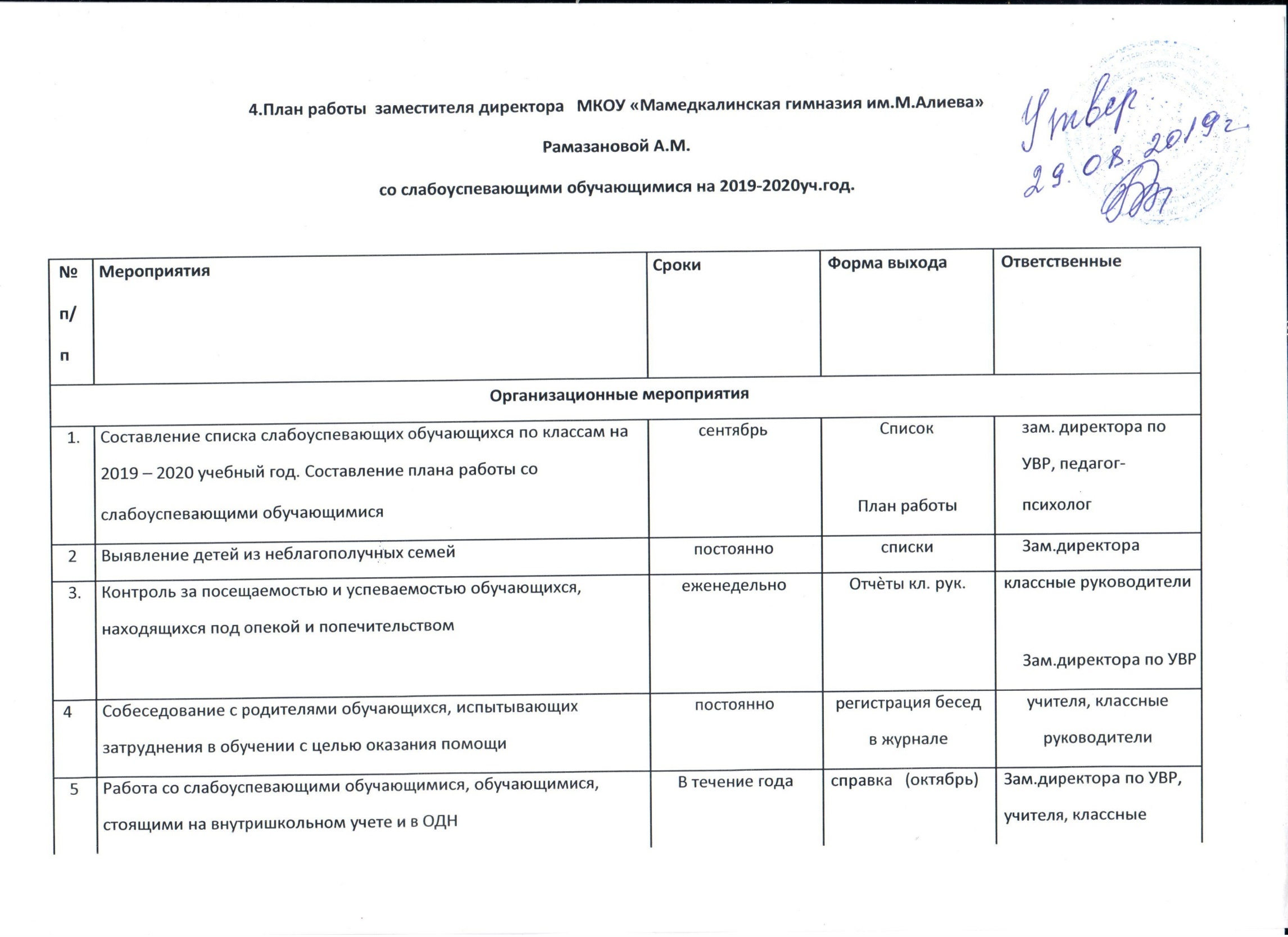 руководители6Проведение совещаний с учителями-предметниками, кл.октябрь 2019г.-методическиеРуководителируководителем по подготовке к ГИА-2020, работе соапрель 2020грекомендацииШМОслабоуспевающими обучающимися 9,11 кл7Организация консультаций психолога с родителями и учителями-В течение годасправка (декабрь)Педагог-психологпредметниками по работе со слабоуспевающими, неуспевающимиобучающимися8Разработка методических рекомендаций для педагогов по работеноябрьметодическиеПедагог –психологсо слабоуспевающими обучающимисярекомендацииРуководители ШМО2019 г.9Диагностика педагогических затруднений и запросов учителей присентябрь 2019г.-Карта педаго-Руководителиподготовке к ГИА -2020февраль 2020ггическихШМОзатрудненийучителей10Отчет учителей- предметников, имеющих неуспевающих учащихся1 раз в четвертьотчетыЗам. директора по УВРоб индивидуальной работе с нимиУчителя-предметники1Методические рекомендации по внесению корректировок всентябрьустныеЗам. директора по УВРкалендарно-тематическое планирование учителей-предметниковрекомендацииОУРуководители ШМО2.Обсуждение на школьных МО по предметам вопроса:В течение годапротоколыРуководители ШМО«Эффективные формы, методы, приемы по работе сослабоуспевающими обучающимися»ШМО3Консультации для педагогов: - планирование уроков с учетомв течениеустныеРуководители ШМОподготовки к ГИА;рекомендации- оформление предметных уголков по подготовке к ГИА;учебного года- использование оборудования при подготовке к ГИА;оформление- проблемные вопросы учебного предметауголков4Осуществление контроля за успеваемостью обучающихся, связь сВ течение годаОтчеты классныхКлассные руководителиучителями – предметниками и родителями через дневник, ЭЖ ируководителейиндивидуальные беседыРабота с обучающимисяРабота с обучающимися1Диагностика слабоуспевающего учащегося (отслеживаниеВ течение годакорректировкаУчителя-достижений обучающихся и выявление пробелов в знанияхплана работыпредметникиобучающихся)2Отработка неусвоенных тем на уроках, дополнительныхВ течение годаграфикУчителя-занятиях, индивидуальных консультацияхконсультацийпредметникидополнительныхзанятий3Предоставление информации об учащихся, не посещающихВ течение годаОтчет оУчителя-предметникиконсультации по предметампосещаемости4Проведение педсоветов по итогам учебных четвертейВ течение годапротоколыЗам. директора по УВР5Беседы с обучающимися, имеющими неудовлетворительныеВ течение годаЖурнал фиксацииЗам. директора по УВРотметки по итогам четвертибесед6Проведение мониторинга посещаемости обучающимися занятий вВ течение годаРезультатыСоциальный педагогшколемониторингаЗам. директора по ВРРабота с родителямиРабота с родителями1Беседы с родителями обучающихся,В течение годаЛист ознакомленияЗам. директора по ВРимеющих неудовлетворительные отметки по итогам четвертиСоциальный педагогКл. руководитель2Индивидуальная работа с родителями слабоуспевающихв течениеинформированиеУчителя-предметникиобучающихся, ознакомление под роспись сучебногородителейнеудовлетворительными отметками за тренировочно-годаКл. руководительдиагностические и административные контрольные работы3Подготовка информационных стендов в школе по подготовкев течениеинформационныеЗам. дир по УВРГИА-2020учебного годастендыУчителя-предметники4Организация индивидуальных консультаций по определениюв течениепланыкл. руководитель,образовательного маршрута слабоуспевающих обучающихся 9,11учебного годасоциальный педагог,классовпсихологКонтроль за работой со слабоуспевающими обучающимисяКонтроль за работой со слабоуспевающими обучающимисяКонтроль за работой со слабоуспевающими обучающимися1Контроль за работой учителей-предметников по работе соНоябрь 2019г- майсправки (октябрь,Зам. директора по УВРслабоуспевающими учащимися2020гдекабрь, февраль,май)2Проверка документации ШМО по работе софевральсобеседование сЗам. директора по УВРслабоуспевающими обучающихся-апрельрук. ШМО3Взаимодействие всех участников образовательнойВ течение годасобеседованиеЗам. директора по УВРдеятельности (классного руководителя, педагога –предметника, родителей, педагога- психолога) при работе сослабоуспевающими обучающимися4Посещение уроков в классах с низким уровнем обученияВ течение годасправка (март)Зам. Директора поУВР, ВР  педагог -психолог5Анализ качества, уровня обученности, успеваемости по классам,По итогам четвертисправказам. директора по ВРпараллелям, учебным предметам